Мониторинг объектов (ОН – Стасюк Александр Алексеевич):20 октября 2021         с. АнучиноВыполнение работ по благоустройству дворовой территории многоквартирный домов, расположенных по адресу: с.Анучино, ул. Горького 4,6,8Выполнены следующие работы: установлен бордюрный камень, установлена ливневая система, лотки. Площадь подготовлена для укладки асфальта.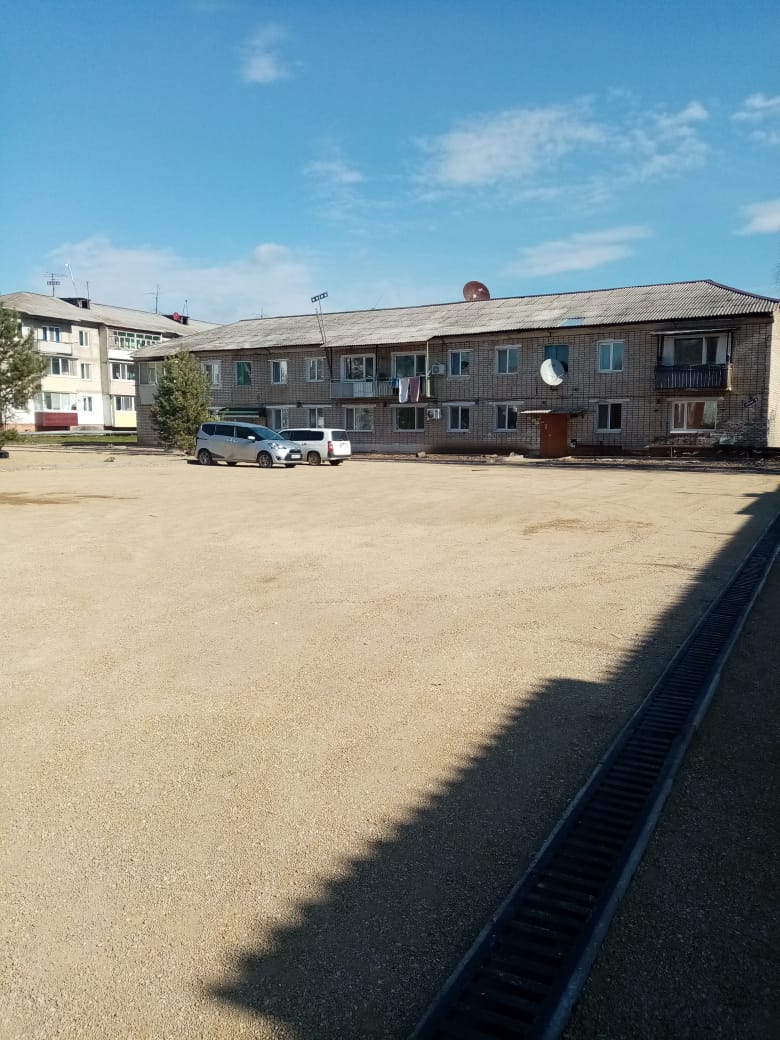 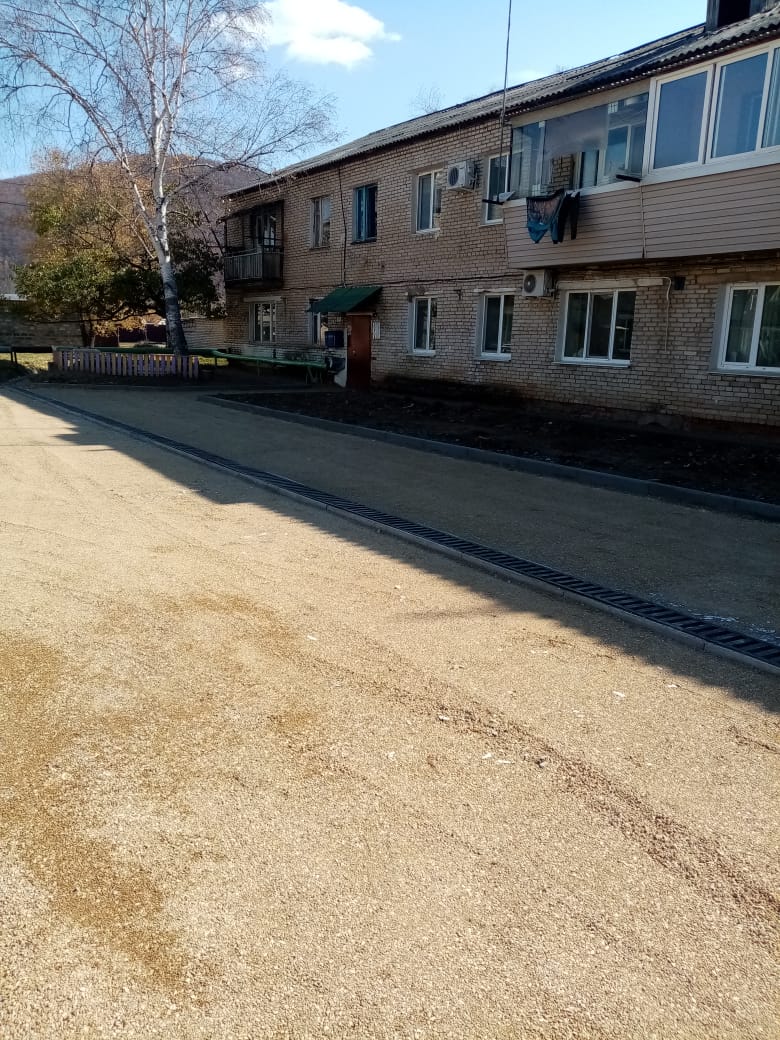 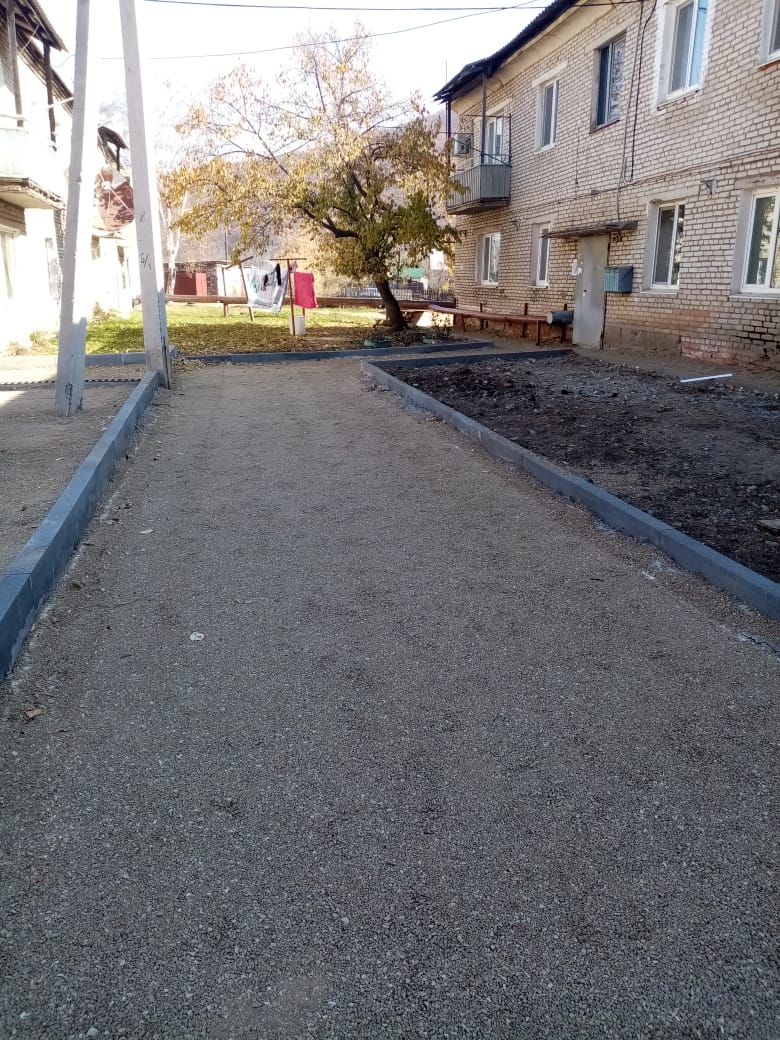 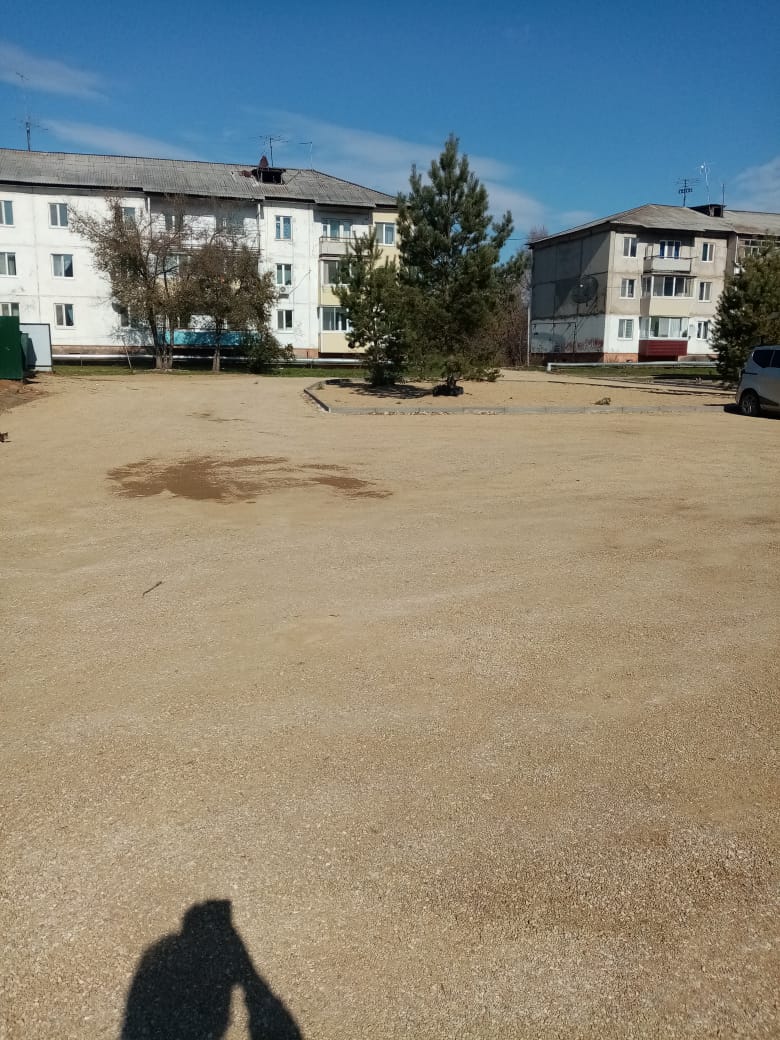 